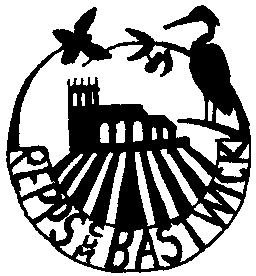   REPPS with BASTWICK PARISH COUNCIL24th February 2021To All Councillors: Your attendance is required at the Parish Council Meeting to be held on Thursday 11th March 2021 online via Zoom, commencing at 8 pm.  https://us02web.zoom.us/j/86752296440?pwd=SkMxRlFEOWxqNnFxZHF4MjdJcHVndz09Meeting ID: 867 5229 6440Passcode: 796726Signed,Claudia DicksonClerk to the CouncilAGENDAApologies for absence                  Declarations of interest in items on the agenda and requests for dispensationsPublic ParticipationPlanning matters - to consider applications received, including:BA/2021/0067/FUL - erection of 8 x 1 bedroom and 4 x 2 bedroom flats for holiday use, restaurant at ground floor level and associated car parking at The Old Bridge Hotel Site, Bridge Road, Potter HeighamMatters for reporting or future agendaDate and time of the next meetingThe next meeting is scheduled to be held on Tuesday 6th April 2021.  This will be confirmed nearer the date along with the location.